АДМИНИСТРАЦИЯ ТУЖИНСКОГО МУНИЦИПАЛЬНОГО РАЙОНА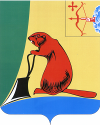 КИРОВСКОЙ ОБЛАСТИПОСТАНОВЛЕНИЕО внесении изменений в постановление администрации Тужинского муниципального района от 17.04.2013 №202 «Об утверждении административного регламента предоставления муниципальной услуги «Предоставление земельных участков, находящихся в муниципальной собственности, на которых расположены здания, сооружения строения в собственность, аренду, безвозмездное (срочное), постоянное (бессрочное) пользование в Тужинском муниципальном районе»В соответствии с Федеральным законом от 27.07.2010 № 210-ФЗ «Об организации предоставления государственных и муниципальных услуг», Федеральным законом от 06.10 2003 № 131-ФЗ «Об общих принципах организации местного самоуправления», Земельного кодекса Российской Федерации, на основании протеста прокурора /в порядке надзора/ Тужинского района от 16.05.2013 № 02-03-2013, администрация Тужинского муниципального района ПОСТАНОВЛЯЕТ:1. Внести в пункт 1 постановления администрации Тужинского муниципального района от 17.04.2013 № 202, которым утвержден административный регламент предоставления муниципальной услуги «Предоставление земельных участков, находящихся в муниципальной собственности, на которых расположены здания, строения, сооружения в собственность, аренду, безвозмездное (срочное), постоянное (бессрочное) пользование в Тужинском муниципальном районе» (далее - административный регламент) следующие изменения:1.1. Пункт 2.5. административного регламента изложить в следующей редакции: «2.5. Перечень документов, необходимых для предоставления муниципальной услуги.2.5.1. Перечень документов, необходимых для предоставления муниципальной услуги:Предоставление услуги осуществляется на основании:- заявления в соответствии с Приложением № 1-4. (Прилагаются).Заявление составляется в соответствии с требованиями статьи 7 Федерального закона от 02.05.2006 № 59-ФЗ «О порядке рассмотрения обращений граждан Российской Федерации».- документ, удостоверяющий личность заявителя (заявителей), являющегося физическим лицом, либо личность представителя физического или юридического лица;- копия свидетельства о государственной регистрации физического лица в качестве индивидуального предпринимателя (для индивидуальных предпринимателей), копия свидетельства о государственной регистрации юридического лица (для юридических лиц) или выписка из государственных реестров о юридическом лице или индивидуальном предпринимателе, являющемся заявителем, ходатайствующим о приобретении прав на земельный участок;- копия документа, удостоверяющего права (полномочия) представителя физического или юридического лица, если с заявлением обращается представитель заявителя (заявителей).2.5.2. Перечень документов, которые заявитель вправе представить по собственной инициативе, так как они подлежат предоставлению в порядке межведомственного информационного взаимодействия:- выписка из Единого государственного реестра прав на недвижимое имущество и сделок с ним (далее - ЕГРП) о правах на здание, строение, сооружение, находящихся на приобретаемом земельном участке, или:уведомление об отсутствии в ЕГРП запрашиваемых сведений о зарегистрированных правах на указанные здания, строения, сооружения;копии документов, удостоверяющих (устанавливающих) права на такое здание, строение, сооружение, если право на такое здание, строение, сооружение в соответствии с законодательством Российской Федерации признается возникшим независимо от его регистрации в ЕГРП.- выписка из ЕГРП о правах на приобретаемый земельный участок или:уведомление об отсутствии в ЕГРП запрашиваемых сведений о зарегистрированных правах на указанный земельный участок;копии документов, удостоверяющих (устанавливающих) права на приобретаемый земельный участок, если право на данный земельный участок в соответствии с законодательством Российской Федерации признается возникшим независимо от его регистрации в ЕГРП;- кадастровый паспорт земельного участка, либо кадастровая выписка о земельном участке в случае, если заявление о приобретении прав на данный земельный участок подано с целью переоформления прав на него;- копия документа, подтверждающего обстоятельства, дающие право приобретения земельного участка, в том числе на особых условиях, в постоянное (бессрочное) пользование, в безвозмездное срочное пользование, в собственность или в аренду на условиях, установленных земельным законодательством, если данное обстоятельство не следует из документов, указанных в пунктах 1 - 6 настоящего перечня.- сообщение заявителя (заявителей), содержащее перечень всех зданий, строений, сооружений, расположенных на земельном участке, в отношении которого подано заявление о приобретении прав, с указанием (при их наличии у заявителя) их кадастровых (инвентарных) номеров и адресных ориентиров.»1.2. Пункт 2.7. административного регламента изложить в следующей редакции: «2.7. Основания для отказа в предоставлении муниципальной услуги:2.7.1. С заявлением обратилось неуполномоченное лицо, которое не может представлять интересы в силу своего статуса, или лицо, действующее без доверенности;2.7.2. Обращение (в письменном виде) заявителя с просьбой о прекращении подготовки запрашиваемого им документа;2.7.3. Документы, представленные заявителем, недостаточны, недостоверны или представлены в искаженной форме;2.7.4. Наличие соответствующих постановлений (актов), решений судов и правоохранительных органов».2. Настоящее постановление вступает в силу с момента опубликования в Бюллетене муниципальных нормативных правовых актов органов местного самоуправления Тужинского муниципального района Кировской области.3. Контроль за выполнением настоящего постановления оставляю за собой.И.о. главы администрации Тужинского муниципального района    Н.А. Бушманов24.05.2013№275пгт Тужапгт Тужапгт Тужапгт Тужа